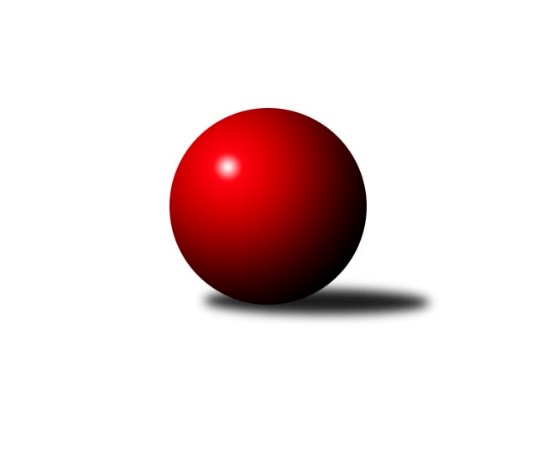 Č.7Ročník 2018/2019	3.11.2018Nejlepšího výkonu v tomto kole: 3241 dosáhlo družstvo: TJ Horní Benešov A3. KLM C 2018/2019Výsledky 7. kolaSouhrnný přehled výsledků:TJ Opava 	- Sokol Přemyslovice 	5:3	3227:3209	14.0:10.0	3.11.TJ Tatran Litovel 	- KK Šumperk A	5:3	3112:3075	12.5:11.5	3.11.TJ Horní Benešov A	- KK Jiskra Rýmařov 	5:3	3241:3216	13.0:11.0	3.11.KK Zábřeh B	- KK Šumperk B	6:2	3144:3132	11.5:12.5	3.11.TJ Sokol Machová 	- TJ Odry 	5:3	3209:3162	12.0:12.0	3.11.TJ Sokol Bohumín 	- TJ Prostějov 	5:3	3162:3090	12.5:11.5	3.11.Tabulka družstev:	1.	TJ Opava	7	6	0	1	41.0 : 15.0 	97.5 : 70.5 	 3167	12	2.	TJ Horní Benešov A	7	6	0	1	39.0 : 17.0 	98.0 : 70.0 	 3208	12	3.	KK Jiskra Rýmařov	7	5	0	2	32.0 : 24.0 	83.5 : 84.5 	 3185	10	4.	TJ Prostějov	7	4	0	3	30.0 : 26.0 	88.5 : 79.5 	 3149	8	5.	TJ Sokol Bohumín	7	4	0	3	29.5 : 26.5 	85.0 : 83.0 	 3101	8	6.	TJ Odry	7	4	0	3	29.0 : 27.0 	90.5 : 77.5 	 3166	8	7.	TJ Sokol Machová	7	4	0	3	28.5 : 27.5 	81.0 : 87.0 	 3150	8	8.	KK Zábřeh B	7	3	0	4	27.0 : 29.0 	82.5 : 85.5 	 3135	6	9.	TJ Tatran Litovel	7	3	0	4	24.0 : 32.0 	83.5 : 84.5 	 3188	6	10.	Sokol Přemyslovice	7	2	0	5	23.0 : 33.0 	78.5 : 89.5 	 3081	4	11.	KK Šumperk B	7	1	0	6	16.0 : 40.0 	65.0 : 103.0 	 3044	2	12.	KK Šumperk A	7	0	0	7	17.0 : 39.0 	74.5 : 93.5 	 3120	0Podrobné výsledky kola:	 TJ Opava 	3227	5:3	3209	Sokol Přemyslovice 	Břetislav Mrkvica	135 	 131 	 144 	125	535 	 3:1 	 508 	 113	141 	 131	123	Radek Grulich	Rudolf Haim *1	112 	 140 	 133 	146	531 	 2:2 	 568 	 160	152 	 126	130	Eduard Tomek	Michal Blažek	136 	 123 	 164 	133	556 	 3:1 	 531 	 125	143 	 131	132	Martin Zaoral	Maciej Basista	140 	 147 	 127 	123	537 	 1:3 	 583 	 147	137 	 151	148	Tomáš Fraus	Petr Bracek	153 	 144 	 143 	131	571 	 4:0 	 496 	 131	128 	 129	108	Michal Kolář	Milan Jahn	135 	 132 	 117 	113	497 	 1:3 	 523 	 124	143 	 130	126	Jan Sedláčekrozhodčí: Volný Jiřístřídání: *1 od 20. hodu Tomáš ValíčekNejlepší výkon utkání: 583 - Tomáš Fraus	 TJ Tatran Litovel 	3112	5:3	3075	KK Šumperk A	Jakub Mokoš	126 	 139 	 133 	127	525 	 2.5:1.5 	 520 	 126	124 	 146	124	Miroslav Smrčka	Petr Axmann	110 	 130 	 144 	141	525 	 2:2 	 523 	 112	119 	 153	139	Adam Bělaška	František Baleka	129 	 136 	 117 	128	510 	 2:2 	 523 	 113	127 	 137	146	Marek Zapletal	Jiří Fiala	115 	 146 	 109 	136	506 	 2:2 	 525 	 131	138 	 124	132	Petr Matějka	Miroslav Sigmund	132 	 122 	 136 	138	528 	 1:3 	 544 	 137	124 	 134	149	Jaroslav Sedlář	Kamil Axmann *1	127 	 121 	 121 	149	518 	 3:1 	 440 	 92	104 	 122	122	Gustav Vojtekrozhodčí: Vymazal Ludvíkstřídání: *1 od 61. hodu Jiří ČamekNejlepší výkon utkání: 544 - Jaroslav Sedlář	 TJ Horní Benešov A	3241	5:3	3216	KK Jiskra Rýmařov 	Vlastimil Skopalík	131 	 142 	 125 	135	533 	 2:2 	 546 	 128	131 	 131	156	Ladislav Janáč	Vladislav Pečinka	132 	 142 	 131 	124	529 	 0:4 	 589 	 155	146 	 158	130	Ladislav Stárek	Miroslav Petřek ml.	120 	 126 	 138 	131	515 	 2:2 	 527 	 132	125 	 129	141	Jaroslav Heblák	Petr Rak	139 	 133 	 143 	123	538 	 3:1 	 490 	 123	115 	 118	134	Michal Davidík	Jiří Hendrych	137 	 124 	 147 	139	547 	 2:2 	 517 	 139	125 	 129	124	Jaroslav Tezzele	Kamil Kubeša	150 	 147 	 137 	145	579 	 4:0 	 547 	 137	140 	 136	134	Antonín Sochorrozhodčí: Bilíček MartinNejlepší výkon utkání: 589 - Ladislav Stárek	 KK Zábřeh B	3144	6:2	3132	KK Šumperk B	Lukáš Krejčí *1	123 	 104 	 122 	122	471 	 1:3 	 528 	 145	130 	 117	136	Pavel Heinisch	Miroslav Štěpán	129 	 135 	 113 	123	500 	 0:4 	 556 	 140	142 	 130	144	Martin Sedlář	Martin Vitásek	134 	 131 	 117 	144	526 	 2.5:1.5 	 509 	 116	113 	 136	144	Jaromír Rabenseifner	Václav Švub	144 	 129 	 138 	121	532 	 2:2 	 496 	 118	138 	 112	128	Milan Vymazal	Jiří Michalčík	142 	 142 	 127 	123	534 	 2:2 	 521 	 143	125 	 136	117	Rostislav Biolek	Jiří Michálek	143 	 147 	 135 	156	581 	 4:0 	 522 	 139	141 	 111	131	Michal Gajdíkrozhodčí: Keprtová Soňastřídání: *1 od 61. hodu Jiří SrovnalNejlepší výkon utkání: 581 - Jiří Michálek	 TJ Sokol Machová 	3209	5:3	3162	TJ Odry 	Michal Laga	155 	 143 	 157 	143	598 	 4:0 	 469 	 122	103 	 109	135	Stanislav Ovšák *1	Milan Dovrtěl	112 	 146 	 133 	114	505 	 1:3 	 574 	 134	142 	 139	159	Marek Frydrych	Vlastimil Brázdil	145 	 139 	 142 	142	568 	 3:1 	 536 	 136	142 	 130	128	Michal Pavič	Bohuslav Husek	115 	 131 	 137 	113	496 	 1:3 	 549 	 126	160 	 133	130	Daniel Ševčík st.	Roman Hrančík	154 	 121 	 138 	129	542 	 2:2 	 507 	 106	149 	 117	135	Petr Dvorský	Miroslav Míšek	121 	 118 	 142 	119	500 	 1:3 	 527 	 136	131 	 121	139	Karel Chlevišťanrozhodčí: Divílek Michaelstřídání: *1 od 61. hodu Karel ŠnajdárekNejlepší výkon utkání: 598 - Michal Laga	 TJ Sokol Bohumín 	3162	5:3	3090	TJ Prostějov 	Jan Zaškolný	136 	 138 	 117 	127	518 	 2:2 	 528 	 128	150 	 127	123	Jan Pernica	Karol Nitka	132 	 131 	 141 	137	541 	 3:1 	 526 	 143	128 	 124	131	Michal Smejkal	Aleš Kohutek	133 	 120 	 133 	137	523 	 2:2 	 469 	 104	123 	 98	144	Roman Rolenc	Vojtěch Zaškolný	136 	 131 	 133 	119	519 	 2.5:1.5 	 527 	 134	131 	 127	135	Bronislav Diviš	Petr Kuttler	119 	 135 	 134 	155	543 	 2:2 	 547 	 140	119 	 135	153	Aleš Čapka	Fridrich Péli	136 	 140 	 132 	110	518 	 1:3 	 493 	 138	108 	 134	113	Josef Jurdarozhodčí: Dendis ŠtefanNejlepší výkon utkání: 547 - Aleš ČapkaPořadí jednotlivců:	jméno hráče	družstvo	celkem	plné	dorážka	chyby	poměr kuž.	Maximum	1.	Kamil Axmann 	TJ Tatran Litovel 	567.22	374.3	192.9	3.2	3/4	(592)	2.	Marek Frydrych 	TJ Odry 	563.67	379.5	184.1	2.9	5/5	(603)	3.	Ladislav Stárek 	KK Jiskra Rýmařov 	562.20	369.5	192.7	1.7	5/5	(589)	4.	Petr Bracek 	TJ Opava 	560.50	364.0	196.5	3.4	4/4	(584)	5.	Roman Hrančík 	TJ Sokol Machová 	554.42	369.5	184.9	2.7	4/4	(596)	6.	Václav Švub 	KK Zábřeh B	553.33	362.7	190.7	3.6	3/4	(600)	7.	Vlastimil Brázdil 	TJ Sokol Machová 	552.42	374.8	177.7	3.7	4/4	(568)	8.	Kamil Kubeša 	TJ Horní Benešov A	549.56	366.8	182.8	2.8	4/4	(590)	9.	Jaroslav Sedlář 	KK Šumperk A	545.25	363.3	181.9	4.2	4/5	(601)	10.	Karel Chlevišťan 	TJ Odry 	544.33	359.1	185.3	2.9	5/5	(595)	11.	Miroslav Míšek 	TJ Sokol Machová 	543.56	362.3	181.2	3.7	3/4	(584)	12.	František Baleka 	TJ Tatran Litovel 	543.17	364.3	178.8	4.8	3/4	(560)	13.	Antonín Sochor 	KK Jiskra Rýmařov 	543.00	368.7	174.3	5.1	5/5	(588)	14.	Marek Zapletal 	KK Šumperk A	541.33	365.4	175.9	5.5	5/5	(568)	15.	Vladislav Pečinka 	TJ Horní Benešov A	540.08	368.0	172.1	3.7	4/4	(590)	16.	Jiří Michálek 	KK Zábřeh B	536.33	353.5	182.8	3.8	3/4	(581)	17.	Michal Smejkal 	TJ Prostějov 	534.33	357.8	176.6	2.3	4/5	(572)	18.	Miroslav Petřek  ml.	TJ Horní Benešov A	534.00	354.3	179.8	5.9	4/4	(563)	19.	Michal Gajdík 	KK Šumperk B	533.88	346.4	187.5	5.4	4/5	(565)	20.	Maciej Basista 	TJ Opava 	532.69	364.2	168.5	5.5	4/4	(586)	21.	Fridrich Péli 	TJ Sokol Bohumín 	532.25	358.6	173.6	5.0	4/4	(589)	22.	Petr Kuttler 	TJ Sokol Bohumín 	531.00	355.7	175.3	4.5	4/4	(563)	23.	Jiří Čamek 	TJ Tatran Litovel 	530.78	364.0	166.8	5.0	3/4	(553)	24.	Vlastimil Skopalík 	TJ Horní Benešov A	530.58	361.7	168.9	7.0	3/4	(561)	25.	Michal Blažek 	TJ Opava 	530.44	359.5	170.9	4.6	4/4	(565)	26.	Jan Pernica 	TJ Prostějov 	529.40	355.3	174.1	4.7	5/5	(563)	27.	Jiří Hendrych 	TJ Horní Benešov A	529.13	359.3	169.9	5.5	4/4	(561)	28.	Michal Laga 	TJ Sokol Machová 	529.08	366.8	162.3	8.0	3/4	(598)	29.	Jiří Fiala 	TJ Tatran Litovel 	528.78	360.8	168.0	5.3	3/4	(555)	30.	Petr Dvorský 	TJ Odry 	528.07	363.2	164.9	6.5	5/5	(592)	31.	Roman Rolenc 	TJ Prostějov 	527.00	347.7	179.3	5.7	5/5	(573)	32.	Aleš Kohutek 	TJ Sokol Bohumín 	526.88	354.1	172.8	3.8	4/4	(543)	33.	Petr Matějka 	KK Šumperk A	526.60	349.5	177.1	4.7	5/5	(561)	34.	Eduard Tomek 	Sokol Přemyslovice 	524.80	352.7	172.1	4.8	5/5	(596)	35.	Miroslav Smrčka 	KK Šumperk A	524.53	356.7	167.8	6.2	5/5	(534)	36.	Milan Jahn 	TJ Opava 	524.00	358.1	165.9	7.0	4/4	(559)	37.	David Čulík 	TJ Tatran Litovel 	522.75	353.0	169.8	4.0	4/4	(543)	38.	Jaroslav Heblák 	KK Jiskra Rýmařov 	522.60	354.9	167.7	8.1	5/5	(550)	39.	Bronislav Diviš 	TJ Prostějov 	522.27	358.4	163.9	6.6	5/5	(561)	40.	Miroslav Sigmund 	TJ Tatran Litovel 	520.42	353.7	166.8	5.2	4/4	(547)	41.	Ladislav Janáč 	KK Jiskra Rýmařov 	520.40	352.7	167.7	6.3	5/5	(559)	42.	Adam Bělaška 	KK Šumperk A	520.00	348.8	171.3	4.3	4/5	(525)	43.	Aleš Čapka 	TJ Prostějov 	519.73	360.7	159.0	8.1	5/5	(550)	44.	Jaroslav Tezzele 	KK Jiskra Rýmařov 	519.67	348.7	170.9	3.9	5/5	(551)	45.	Martin Vitásek 	KK Zábřeh B	519.00	349.2	169.8	5.9	4/4	(568)	46.	Stanislav Ovšák 	TJ Odry 	518.67	354.7	164.0	8.4	4/5	(531)	47.	Michal Davidík 	KK Jiskra Rýmařov 	517.27	346.5	170.8	4.3	5/5	(549)	48.	Pavel Heinisch 	KK Šumperk B	516.73	357.5	159.2	6.1	5/5	(541)	49.	Miroslav Štěpán 	KK Zábřeh B	516.58	358.7	157.9	9.0	3/4	(541)	50.	Radek Grulich 	Sokol Přemyslovice 	514.93	350.7	164.2	5.1	5/5	(563)	51.	Jiří Šoupal 	Sokol Přemyslovice 	514.83	348.0	166.8	3.6	4/5	(548)	52.	Jiří Michalčík 	KK Zábřeh B	514.67	344.5	170.2	5.7	3/4	(534)	53.	Bohuslav Husek 	TJ Sokol Machová 	513.58	349.6	164.0	9.5	3/4	(567)	54.	Pavel Košťál 	KK Šumperk A	512.25	351.8	160.5	7.1	4/5	(549)	55.	Jiří Srovnal 	KK Zábřeh B	512.17	345.8	166.3	7.0	4/4	(538)	56.	Břetislav Mrkvica 	TJ Opava 	512.00	350.7	161.3	9.0	4/4	(553)	57.	Jaroslav Vymazal 	KK Šumperk B	510.63	345.1	165.5	6.9	4/5	(528)	58.	Karol Nitka 	TJ Sokol Bohumín 	509.94	351.9	158.0	7.2	4/4	(551)	59.	Michal Kolář 	Sokol Přemyslovice 	509.50	346.9	162.6	7.1	4/5	(541)	60.	Jan Zaškolný 	TJ Sokol Bohumín 	508.06	358.1	150.0	6.3	4/4	(551)	61.	Jan Sedláček 	Sokol Přemyslovice 	506.00	348.7	157.3	5.1	4/5	(536)	62.	Jaromír Rabenseifner 	KK Šumperk B	505.50	350.9	154.6	5.9	5/5	(518)	63.	Rudolf Haim 	TJ Opava 	503.67	344.5	159.2	9.2	3/4	(547)	64.	Milan Dovrtěl 	TJ Sokol Machová 	502.38	352.6	149.8	9.9	4/4	(541)	65.	Rostislav Biolek 	KK Šumperk B	500.00	347.1	152.9	8.3	4/5	(521)	66.	Milan Vymazal 	KK Šumperk B	485.53	338.7	146.9	11.6	5/5	(525)	67.	René Světlík 	TJ Sokol Bohumín 	482.83	348.0	134.8	11.7	3/4	(518)		Ivan Říha 	Sokol Přemyslovice 	550.50	355.0	195.5	1.5	1/5	(557)		Petr Rak 	TJ Horní Benešov A	540.33	369.7	170.7	3.5	2/4	(549)		Svatopluk Kříž 	TJ Opava 	538.50	365.5	173.0	4.0	1/4	(551)		Miroslav Znojil 	TJ Prostějov 	537.83	361.0	176.8	4.8	3/5	(553)		Tomáš Fraus 	Sokol Přemyslovice 	536.50	363.5	173.0	5.0	2/5	(583)		Martin Bilíček 	TJ Horní Benešov A	535.25	346.5	188.8	2.5	2/4	(571)		Petr Axmann 	TJ Tatran Litovel 	535.00	364.5	170.5	6.2	2/4	(545)		Petr Wolf 	TJ Opava 	532.00	361.0	171.0	7.0	1/4	(532)		Vojtěch Rozkopal 	TJ Odry 	532.00	363.5	168.5	7.5	1/5	(532)		Martin Zaoral 	Sokol Přemyslovice 	531.00	368.0	163.0	7.0	1/5	(531)		Miroslav Talášek 	TJ Tatran Litovel 	529.00	345.0	184.0	1.0	1/4	(529)		Lukáš Horňák 	KK Zábřeh B	527.00	347.0	180.0	7.0	1/4	(527)		Vojtěch Zaškolný 	TJ Sokol Bohumín 	527.00	363.5	163.5	4.5	1/4	(535)		Michal Pavič 	TJ Odry 	525.50	357.5	168.0	4.5	2/5	(536)		Ludvík Vymazal 	TJ Tatran Litovel 	525.00	349.0	176.0	5.0	1/4	(525)		Jakub Mokoš 	TJ Tatran Litovel 	525.00	361.0	164.0	7.0	1/4	(525)		Lukáš Krejčí 	KK Zábřeh B	524.75	345.8	179.0	10.5	2/4	(535)		Petr Hájek 	Sokol Přemyslovice 	524.00	351.0	173.0	3.0	1/5	(524)		Daniel Ševčík  st.	TJ Odry 	523.89	367.7	156.2	9.8	3/5	(549)		Martin Sedlář 	KK Šumperk B	521.67	361.3	160.3	5.7	3/5	(556)		Daniel Malina 	TJ Odry 	520.00	353.5	166.5	7.5	2/5	(526)		Petr Kozák 	TJ Horní Benešov A	516.00	332.0	184.0	5.0	1/4	(516)		Lukáš Doseděl 	KK Zábřeh B	515.00	373.0	142.0	12.5	2/4	(542)		Miroslav Plachý 	TJ Prostějov 	513.00	352.0	161.0	10.0	2/5	(531)		Marek Kankovský 	Sokol Přemyslovice 	512.00	343.5	168.5	8.0	2/5	(532)		Tomáš Valíček 	TJ Opava 	511.00	359.5	151.5	6.5	2/4	(537)		Martin Pěnička 	KK Zábřeh B	510.00	332.0	178.0	5.0	1/4	(510)		Štefan Dendis 	TJ Sokol Bohumín 	507.00	341.0	166.0	6.0	1/4	(507)		Jiří Fryštacký 	TJ Sokol Machová 	506.00	350.0	156.0	9.0	1/4	(506)		Petr Pospíšilík 	TJ Prostějov 	502.00	357.0	145.0	6.0	1/5	(502)		Jiří Michalík 	TJ Sokol Machová 	500.00	352.0	148.0	11.0	2/4	(515)		Jiří Vrobel 	TJ Tatran Litovel 	497.00	340.0	157.0	6.0	1/4	(497)		Josef Jurda 	TJ Prostějov 	493.00	344.0	149.0	10.0	1/5	(493)		Radek Husek 	TJ Sokol Machová 	491.00	350.0	141.0	7.0	1/4	(491)		Lukáš Michalík 	TJ Sokol Machová 	476.00	348.0	128.0	13.0	1/4	(476)		Lukáš Matějka 	KK Šumperk B	472.50	344.5	128.0	14.0	2/5	(474)		Gustav Vojtek 	KK Šumperk A	458.67	326.3	132.3	11.7	3/5	(493)		Jan Semrád 	KK Šumperk A	457.00	345.0	112.0	15.0	1/5	(457)		Jaromír Lušovský 	TJ Odry 	455.00	315.0	140.0	19.0	1/5	(455)		Josef Grulich 	Sokol Přemyslovice 	452.00	323.0	129.0	13.0	1/5	(452)		Libor Příhoda 	KK Šumperk B	421.00	324.0	97.0	19.0	1/5	(421)Sportovně technické informace:Starty náhradníků:registrační číslo	jméno a příjmení 	datum startu 	družstvo	číslo startu9004	Karel Šnajdárek	03.11.2018	TJ Odry 	1x16422	Martin Zaoral	03.11.2018	Sokol Přemyslovice 	1x7195	Josef Jurda	03.11.2018	TJ Prostějov 	1x22558	Vojtěch Zaškolný	03.11.2018	TJ Sokol Bohumín 	2x24497	Rostislav Biolek	03.11.2018	KK Šumperk B	5x
Hráči dopsaní na soupisku:registrační číslo	jméno a příjmení 	datum startu 	družstvo	Program dalšího kola:8. kolo10.11.2018	so	9:00	KK Šumperk A - TJ Sokol Machová 	10.11.2018	so	10:00	KK Jiskra Rýmařov  - KK Zábřeh B	10.11.2018	so	12:00	TJ Prostějov  - TJ Opava 	10.11.2018	so	12:30	TJ Odry  - TJ Sokol Bohumín 	10.11.2018	so	12:30	KK Šumperk B - TJ Tatran Litovel 	10.11.2018	so	14:30	Sokol Přemyslovice  - TJ Horní Benešov A	Nejlepší šestka kola - absolutněNejlepší šestka kola - absolutněNejlepší šestka kola - absolutněNejlepší šestka kola - absolutněNejlepší šestka kola - dle průměru kuželenNejlepší šestka kola - dle průměru kuželenNejlepší šestka kola - dle průměru kuželenNejlepší šestka kola - dle průměru kuželenNejlepší šestka kola - dle průměru kuželenPočetJménoNázev týmuVýkonPočetJménoNázev týmuPrůměr (%)Výkon1xMichal LagaMachová5981xMichal LagaMachová112.055983xLadislav StárekRýmařov5891xTomáš FrausPřemyslovice109.735831xTomáš FrausPřemyslovice5831xJiří MichálekZábřeh B109.645811xJiří MichálekZábřeh B5814xLadislav StárekRýmařov108.055893xKamil KubešaHorní Benešov A5793xMarek FrydrychOdry107.565743xMarek FrydrychOdry5743xPetr BracekTJ Opava107.47571